Отборочный этап «ИТ-марафона»Модуль «Моделирование и прототипирование» Этап №4Задание: 
Часть 1 
В программе КОМПАС 3Д (КОМПАС 3Д ЛТ, ВЛ Силаэдр, OpenScad, Blender, FreeCad) создать трехмерную модель объекта по двум видам (Рисунок 1) в масштабе 1:1.
Сохранить работу необходимо в виде файла .m3d и скриншота экрана с интерфейсом программы.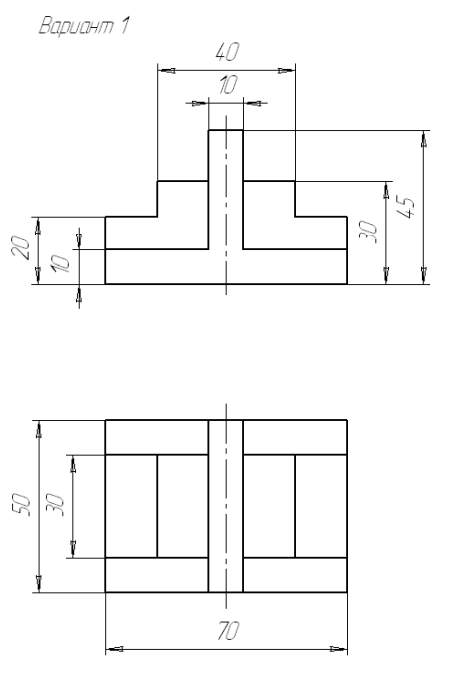 Рисунок 1 – два вида объекта
Рисунок 2 – 3Д модель объекта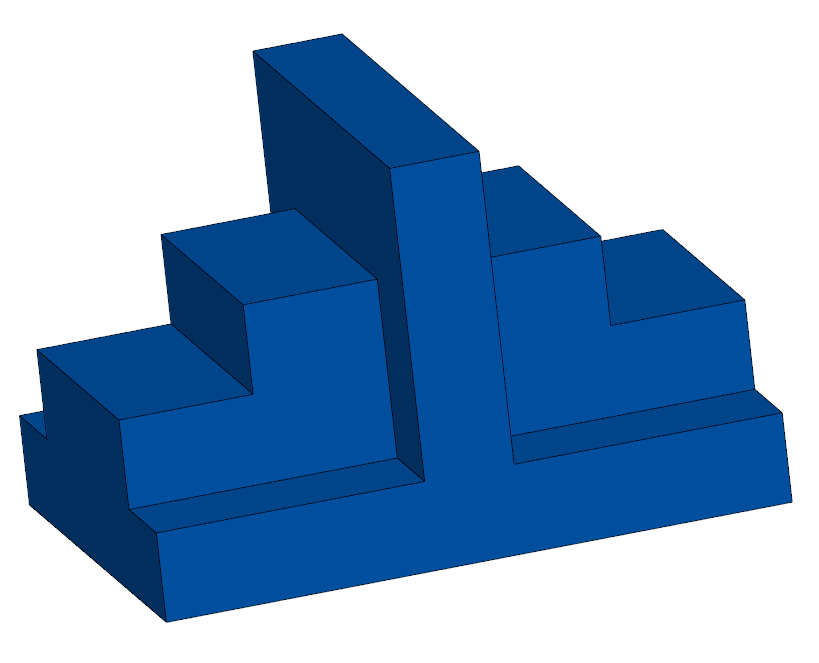 Часть 2 
В программе Cura создать G-code для печати объекта «Деталь» в масштабе 1:1 на принтере Dobot Mooz 3DF Plus. Параметры принтера указаны на рисунке 3. Параметры печати подобрать самостоятельно. Используемый материал - PLA. Время печати не должно превышать 2 часа 30 минут.
Сохранить работу необходимо в виде файла .3mf и скриншота экрана с интерфейсом программы.Время выполнения: 90 минут
Рисунок 3 – параметры принтера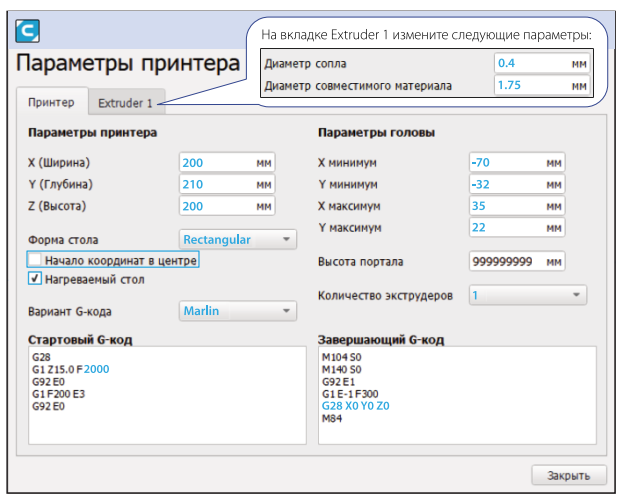 Критерии оценивания работ участников:Максимальное количество баллов – 20. Итоговый протокол проверки этапа №4:К11-5 б.Часть 1. Основание объекта создано верноК21-5 б.Часть 1. Верхняя часть объекта создана верноК31-5 б.Часть 2. Параметры принтера и экструдера заданы верноК44 б.Часть 2. Время печати не превышает 2 часа 30 минутК51 б.Время выполнения№ФИО ученикаКлассК1К2К3К4К5∑1234567ФИО преподавателяФИО преподавателяФИО преподавателяФИО преподавателяФИО преподавателяФИО преподавателяФИО преподавателяФИО преподавателя